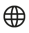 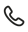 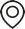 PRIHLASOVACÍ FORMULÁR k prípravným trhovým konzultáciám na predmet pripravovanej zákazky s názvomCafetria pre zamestnanecké benefityLehota na prihlásenie k účasti na predmetnom PTK prostredníctvom e-mailu milan.kucera@nbs.sk je stanovená do 31.08.2022 do 12.00 hodPoznámka:Tento formulár môže mať aj inú formu, musí však obsahovať požadované údaje.Údaje o účastníkoviObchodné meno účastníka<vyplní účastník>Sídlo<vyplní účastník>Právna forma<vyplní účastník>IČO<vyplní účastník>Telefónne číslo<vyplní účastník>E-mailová adresa<vyplní účastník>Meno a priezvisko, osoby/účastníka č. 1<vyplní účastník>Meno a priezvisko, osoby/účastníka č. 2<vyplní účastník>Účastník zaslaním tohto formulára vyjadruje súhlas s vyhotovením a zverejnením zápisnice z priebehu PTK, vrátane vyhotovenia a zverejnenia audio záznamu z priebehu PTK. Informácie požívajúce osobitnú právnu ochranu nebudú zverejnené.Účastník zaslaním tohto formulára vyjadruje súhlas s vyhotovením a zverejnením zápisnice z priebehu PTK, vrátane vyhotovenia a zverejnenia audio záznamu z priebehu PTK. Informácie požívajúce osobitnú právnu ochranu nebudú zverejnené.